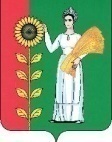 СОВЕТ ДЕПУТАТОВ                                                                                                                СЕЛЬСКОГО ПОСЕЛЕНИЯ  ДУРОВСКИЙ СЕЛЬСОВЕТДобринского муниципального района Липецкой области34-я сессия  VI -го созываРЕШЕНИЕ12.04.2023г.                                 с. Дурово	                                   № 124- рсОб итогах работы администрации сельского поселения                                            Дуровский сельсовет Добринского муниципального района за 2022год           Анализируя отчет главы администрации сельского поселения  об итогах работы за  2022 год, деятельность администрации Дуровского сельского поселения в минувшем периоде строилась в соответствии с федеральным и областным законодательством, Уставом сельского поселения. Вся работа Главы поселения и сельской администрации направлена на решение вопросов местного значения в соответствии с требованиями ФЗ от 06.10.2003г №131–ФЗ «Об общих принципах организации местного самоуправления в РФ». Несмотря на множество непредвиденных ситуаций, возникающих в ходе реализации федерального закона о местном самоуправлении №131-ФЗ от 06.10.2003г, главным его достоинством все же является влияние на изменение, причем в лучшую сторону, качества жизни населения. Исходя из возросшего числа полномочий, выполняемых органами местного самоуправления в ходе реализации Федерального закона, администрация сельского поселения Дуровский сельсовет направляет свою работу на решение задач социально-экономического развития территории. На основании вышеизложенного  Совет депутатов сельского поселения РЕШИЛ:Принять к сведению отчет главы сельского поселения Дуровский сельсовет об итогах работы за  2022 год (прилагается).Признать деятельность главы администрации сельского поселения Дуровский  сельсовет  в 2022 году  удовлетворительной. Настоящее решение вступает в силу со дня его принятия.Председатель Совета депутатов сельского поселения Дуровский сельсовет	                     М.В.АлександроваПриложениек решению Совета депутатов сельского поселения Дуровский сельсовет от 12.04.2023 г № 124-рсОтчет главы сельского поселения Дуровский сельсовет « Об итогах работы администрации сельского поселения Дуровский сельсовет за 2022год»Этот год выдался непростым была объявлена Специальная военная операция на территории Украины, в ходе которой погиб наш земляк Сергей Кабанов, была объявлена мобилизация, но несмотря на все трудности мы неплохо сработали в этот период.Деятельность администрации Дуровского сельского поселения в минувшем периоде строилась в соответствии с Федеральным и областным законодательством, Уставом сельского поселения. Вся работа Главы поселения и сельской администрации направлена на решение вопросов местного значения в соответствии с требованиями  131-го Федерального Закона  от 06.10.2003г «Об общих принципах организации местного самоуправления в РФ».Несмотря на множество непредвиденных ситуаций, возникающих в ходе реализации 131-го Федерального закона о местном самоуправлении, главным его достоинством все же является влияние на изменение в лучшую сторону, качества жизни населения. Исходя из возросшего числа полномочий, выполняемых органами местного самоуправления в ходе реализации Федерального закона, администрация сельского поселения Дуровский сельсовет направляет свою работу на решение задач социально-экономического развития территории.Главным финансовым инструментом для достижения стабильности социально-экономического развития поселения служит бюджет.Всего бюджет на 2022 год составлял 7 782 320,15 рублей исполнено 7 388 314,10 рублей на 95%За 2022 год в бюджет сельского поселения поступили доходы в сумме 7 589 595,25 рублей, что составляет 104,06 % от плановых назначений на 2022 год – 7 293 394,15 рублей.В течение года проводилась работа по повышению эффективности расходования средств бюджета сельского поселения. Расходная часть бюджета в 2022 году исполнена в сумме 7 388 314,10 рублей или на 94,94 % к Доля собственных доходов в общей сумме доходов сельского поселения составляет 25,9 %. В бюджет сельского поселения поступают следующие виды налоговых и неналоговых доходов: налог на доходы физических  лиц, земельный налог,  налог  на  имущество  физических  лиц,  налог, взимаемый в связи с применением упрощенной системы налогообложения, средства самообложения граждан. За 2022 год  поступило  налоговых и неналоговых доходов 1 303 232,58 рублей (135,12 % от суммы  собственных  доходов сельского поселения составляют налоговые доходы). План по сбору налоговых доходов исполнен на 135,12 %.По результатам текущего года произошло переисполнение плана по сбору налога на доходы физических лиц (145,51 %) за счет роста заработной платы; по сбору налога, взимаемого в связи с применением упрощенной системы налогообложения (106 %) за счет увеличения налогооблагаемой базы; план по сбору налога на имущество и земельного налога исполнен на 133,35 %. Безвозмездные поступления в бюджет  составили 6 286 362,67 рублей (из них дотации бюджетам 4 522 022,00 рублей, субвенции бюджетам на осуществление первичного воинского учета 99 400,00 рублей, прочие безвозмездные поступления – 118530,00рублей, прочие субсидии – 10 105,79 рублей (похозяйственный учет), иные межбюджетные трансферты – 727 830,50 рублей, прочие безвозмездные поступления в бюджеты сельских поселений от бюджетов муниципальных районов - 495 420,38 рублей, прочие межбюджетные трансферты, передаваемые бюджетам сельских поселений - 101 584,00 рублей, прочие безвозмездные поступления в бюджеты сельских поселений -330 000,00 рублей.В структуре доходов более половины поступлений собственных доходов (60 %) приходится на земельный налог (956 999,86 рублей). Расходы поселения выполнены на 97,53 %, что составило 7 388 314,10 рублей. Основные направления расходов: общегосударственные вопросы – 4 865 474,11 рублей (52,41 % от общего объема расходов), национальная оборона – 99 400,00 рублей (1,875 % от общего объема расходов), национальная экономика –727 830,50 рублей (13,46 % от общего объема расходов), жилищно-коммунальное хозяйство – 703 370,22 рублей (5,93 % от общего объема расходов), культура-кинематография – 836 208,00 рубля (23,55 % от общего объема расходов), социальная политика – 156 031,27 рублей (2,77 % от общего объема расходов).За 2022 год поступило субвенции на осуществление первичного воинского учета в сумме 99 400,00 рублей, из них израсходовано 99 400,00 рублей (на заработную плату 69 509,00 рублей, на начисления на выплаты по оплате труда 20 991,00 рублей, увеличение стоимости прочих оборотных запасов (материалов) 8 900,00 рублей).Благодаря бюджету поселения мы решили социально-экономические  задачи, поставленные на 2022 год и успешно выполнили ряд мероприятий:1. Осуществлен ямочный ремонт дорог местного значения на территории поселения, также произведен незапланированныйямочныйремонт  моста с. Отскочное благодаря Крутских Г.Н.2. Произведена реконструкция линий электропередачи по ул.Школьная, Садовая, Димитрова с. Дурово и д. Нижнематренские Выселки.3. Начат капитальный ремонт ДК (Укрепили фундамент и построили отмостку здания,	перекрыли крышу, вставили пластиковые окна в здании, с нуля подвели канализацию и построили санузел в здании ДК, поменяли потолочное покрытие на подвесное концертного зала и холла.)4. Снесено аварийное здание школы благодаря  помощи ООО «Добрыня» и Крутских Г.Н.5. Начато освоения территории  будущего парка погибших воинов в честь Сергея Кабанова в с.Дурово5. Произведена герметизация бортов хоккейной коробки герметиком и отсыпка глиной.6. Проведен косметический ремонт памятника к 9 Мая.7. Выполнено освещение спортивной площадки с. Дурово благодаря Крутских Г.Н.8. С целью организации водостока по ул.Димитрова проложена труба и засыпана щебнем.9.Частично  произведена отсыпка ул. Садовой с. Дурово и  150м дороги местного значения в д.Натальино.10. Закуплены новые светодиодные светильники  в количестве 40 шт.11. Произведены сварочные работы по укреплению входной группы нового кладбища с. Дурово.12. В течении года проводилась опиловка деревьев искоренение дикорастущего клена, посажены деревца возле магазина в с. Отскочное, посажены молодые яблони	на территории будущего парка в с. Дурово, посажены розы возле памятника погибшим воинам			13.Завезился песок для кладбищ для подготовки к празднику Пасхи, на детские площадки с. Дурово, с. Отскочное, д. Натальино15. Установили ротонду в парк погибшим воинам благодаря программе Рубль на рубль.16. На спонсорские средства выделенные Крутских Г.Н. Изготовлен мемориальный комплекс Сергею Кабанову который будет в ближайшее время установлен на территории нового парка16.  Выполнили работы по благоустройству территории сельского поселения, опиловку деревьев, искоренение дикорастущего клена на территории  кладбища, территорию кладбища, территорию возле здания ДК, территорию бывшего школьного сада, поезд к улице Димитрова, съезд на ул.Садовую, опилили проезд через плотину, произвели опиловку территории возле здания ангара и хоккейной коробкиПроведение всех вышеперечисленных мероприятий было бы невозможно без помощи и участия наших спонсоров – ООО «Добрыня», ООО «Гелиос», ИП Чирков В.Ф., ИП Зайцев Ю.А.	В прошедшем 2022 году проводились детские спортивные и культурные мероприятия в поселении. Проведены праздники Широкой масленицы с подарками и призами, праздник 9 мая, День защиты детей, День любви, семьи и верности, День Матери, 8 марта, 23 февраля, Нового года, Рождества, Светлой Пасхи и др.	Благодаря спонсорской помощи Крутских Г.Н. ООО «Гелиос», ОО «Добрыня», ИП Зайцев Ю.А., ИП Чирков В.Ф., Цыгоняева Ю.П. практически ни один праздник не обошелся без вручения призов и подарков, чему жители были очень рады.	Хочу выразить нашим спонсорам благодарность, надеюсь на дальнейшее сотрудничество. Хочу предложить жителям поселения поучаствовать в благоустройстве поселения и сдать средства самообложения	в размере 200 руб. с одного домовладения. Также напоминаю, что администрация поселения постоянно принимает гуманитарную помощь для наших воинов.  Задачи на 2023 годОбустройство парка погибшим воинам в честь Сергея Кабанова в  с. Дурово. Установка мемориального комплекса Сергею Кабанову. Асфальтирование ул. Садовая с.ДуровоЧастичная отсыпка дороги местного значения по ул. Цыганова д. Натальино Установка беседки на детской площадке в д. Натальино Установка тренажеров с. Отскочное     7. Реконструкция линий электропередачи по программе реконструкции     8. Замена остановочного павильона в с.Дурово     9.  Продолжить капитальный ремонта здания СДК.     10. Отсыпка контейнерной площадки в с.Отскочное    11. Замена котлов в котельной СДК в связи с их негодностью.    12. Продолжить обустройство места отдыха в с.Дурово    13. Снос ветхого здания ангара с. Дурово    14. Ремонт памятника воинам, погибшим в годыВОВ по программе Стальное дерево    15.Освещение съезда к магазину и столовой с. Дурово16.Продолжить работы по благоустройству территории сельского поселения: проведение субботников по уборке территории, покраска детской площадки, мусорных контейнеров, побелка деревьев, столбов, здания столовой, опиловка деревьев в д.Натальино, с.Дурово, с.Отскочное, опиловка кладбища с.Дурово и с.Отскочное, искоренение дикорастущего клена, посадка лесных насаждений.																																	Глава сельского поселения                                                                                         Дуровский сельсовет                                                               Л.И.Жданова														Наименование мероприятиябюджетсуммавсегоКапитальный ремонт кровли здания ДК Дотации2 000 000,002 701 328,02Капитальный ремонт кровли здания ДК Внебюджетные источники205 907,642 701 328,02Капитальный ремонт кровли здания ДК Районный 495 420,382 701 328,02Услуги связиМестный 129 062,56Уличное освещениеместный176 917,29Содержание дорог, из нихрайонный727 830,50Содержание дорог, из нихЯмочный ремонт52 987,61Содержание дорог, из нихсмотрители610 106,89Содержание дорог, из нихщебень64 736,00Приобретение беседкиобластной101 584,00120 000,00Приобретение беседкиВнебюджетные источники18 416,00120 000,00Пенсионное обеспечение бывших работников администрацииМестный 156 031,27Приобретение ламп уличного освещенияместный139 120,00Услуги по установке светильниковместный38 263,5572 901,55Услуги по установке светильниковвнебюджетные34 638,0072 901,55Доставка пескаместный35 080,0052 080,00Доставка пескавнебюджетные17 000,0052 080,00